Available online at http://journal.stkip-andi-matappa.ac.id/index.php/histogram/index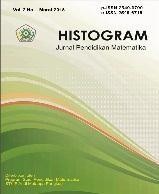 Histogram : Jurnal Pendidikan Matematika x(x), xxxx, xx - xxPENDAHULUANManusia pada saat menjalankan fungsi kehidupannya mustahil terlepas dari pendidikan, sebab pendidikan memiliki fungsi dalam menjadikan mutu dari seseorang meningkat entah secara perorangan ataupun golongan. Dalam dunia pendidikan, kinerja guru memegang peranan penting dalam kemajuan pendidikan serta memiliki kedudukan dalam menjadi satu dari sekian faktor pokok pada kegiatan pembelajaran, mulai dari pengembangan desain pembelajaran hingga penilaian pembelajaran(Lia Habibi et al., 2020 ; Yulia Fitri Ambarwati & Ismiyati 2022).Copyright© 2021, THE AUTHOR (S). This article distributed under the CC-BY-SA-license.Guru disarankan untuk mengevaluasi peserta didik pada saat melakukan pembelajaran, sehingga guru menyadari perkembangan akhir peserta didiknya dan umpan balik (feed-back) ketika mengevaluasi peserta didiknya (Ulfah Hidayah et al., 2016 ; Mahriah B 2017). Kegiatan evaluasi merupakan kegiatan yang sangat penting dalam kurikulum (Sedya Santosa & Jami Ahmad Badawi 2022), namun peserta didik harus menggunakan alat evaluasi yang baik, dalam menggunakan alat evaluasi haruslah memiliki kualitas yang baik (Karmila Amiruddin et al., 2020),  jika kualitas evaluasi tidak baik maka akan mengakibatkan kesalahan dalam mengukur kemampuan peserta didk (Ayu Dwi Lestari & Hita Paulina Siregar, 2019). Salah satu fungsi kegiatan evaluasi dalam pendidikan adalah sebagai media untuk mengukur pencapaian tujuan pembelajaran.Saat membuat alat evaluasi, harus merunut kepada kisi-kisi yang dibuat, baik dari segi kompetisi dasar (KD) dan indikator pencapaian kompetensi (IPK) sampai hal-hal yang ingin diraih. Berdasarkan kajian terkait terkait analisis soal ujian sekolah bertaraf nasional pada matapelajaran matematika SMP, soal-soal Ujian Sekolah Berstandar Nasional (USBN) dikatakan tidak sesuai dengan kisi-kisi yang disediakan (Irena P. L et).al. , 2020). Pada penelitian lain disebutkan bahwa alat evaluasi telah selaras dengan IPK serta KD yang termuat didalam RPP dengan nilai persentase 88% (Ratih Mauliandri et al., 2021)Dengan mengacu pada perolehan wawancara yang turut berperan dalam menjadi studi pendahuluan dimana dilaksanakan dengan guru matematika di SMP Negeri 5 Bantan Kabupaten Bengkalis. Diketahui saat melaksanakan kegiatan evaluasi, guru hanya membuat soal yang bersumber dari buku cetak dan internet. Berdasarkan hal ini, peneliti melaksanakan penelitian pada SMP Negeri 5 Bantan Kabupaten Bengkalis dalam rangka mendeskripsikan penerapan alat penilaian terhadap tujuan pembelajaran. Alat penilaian yang dianalisis adalah soal ujian akhir semester kelas IX subjek matematika dimana dibuat oleh guru matematika di SMP Negeri 5 Bantan Kabupaten BengkalisMETODE PENELITIANPenelitian ini menerapkan metode kualitatif. Penelitian kualitatif merupakan ragam penelitian dimana digunakan untuk meneliti secara alami, memperoleh hasil data deskriptif dalam bentuk kalimat tertulis maupun lisan serta perilaku yang bisa disaksikan dari masing-masing individu, Salim dalam (Siti Maysarah 2022). Dapat disimpulkan bahwa penelitian ini dikatakan sebagai penelitian kualitatif sebab dalam penelitian ini peneliti tanpa melakukan olah data berupa angka.Pada penelitian ini peneliti menerapkan metode penelitian deskriptif. Menurut pendapat Sugiyono dalam (Dinda Addilla Lubis 2021) menyatakan bahwa penelitian deskriptif adalah salah satu metode yang diterapkan dalam mendeskripsikan maupun menganalisa perolehan penelitian tertentu, namun bukan dalam tujuan lebih luas pada penarikan kesimpulan. Pengamukulasian  data pada penelitian ini ialah dengan menggunakan teknik melalui wawancara serta dokumentasi. Teknik wawancara diterapkan dalam rangka mengidentifikasi keselarasan soal-soal yang dibuat oleh guru dengan tujuan pembelajaran, wawancara ini dilakukan dengan guru matapelajaran matematika SMP Negeri 5 Bengkalis. Teknik dokumentasi diterapkan dengan tujuan mendapatkan data  berupa soal buatan guru, serta RPP yang dibuat oleh MGMP untuk melihat kesesuaian butir soal terhadap tujuan pembelajaran.HASIL DAN PEMBAHASANAlat evaluasi yang akan dianalisis dalam penelitian ini ialah tes. Berdasarkan apa yang diungkapkan Anisa Putri et al.(2022), tes berfungsi menjadi instrumen pengukuran dalam mendapatkan informasi perolehan kegiatan pembelajaran siswa dimana membutuhkan jawaban benar atau salah. Analisis dilakukan terhadap materi ujian semester genap tahun pelajaran 2021/2022 untuk subjek matematika kelas IX di SMP Negeri 5 Bantan Kabupaten Bengkalis. Jumlah soal sebanyak 25 soal pilihan ganda. Dalam penelitian ini dilakukan penganalisisan dalam rangka mengetahui sesuai atau tidaknya butir soal yang dibuat guru dengan tujuan dari pembelajaran matematika yang tertuang dalam kurikulum yang berlaku. Tabel 1. Kompetensi dasar dan tujuan pembelajaranDalam merumuskan soal-soal yang digunakan untuk penilaian pembelajaran harus mengacu kepada kurikulum yang sudah ditetapkan, sehingga masing-masing soal yang dirumuskan bisa menilai hasil akhir yang hendak diperoleh. Analisis setiap soal dilaksanakan dalam rangka mengidentifikasi mutu butir soal. Di bawah ini merupakan perolehan keselarasan butir soal ujian semester akhir yang dibuat guru dengan tujuan pembelajaran matematika siswa kelas IX di SMP Negeri 5 Bantan Kabupaten BengkalisTabel 2. Butir soal yang sesuai dengan tujuan pembelajaranTabel 3. Soal yang tidak disebutkan dalam rumusan tujuan pembelajaranDengan mengacu pada perolehan di proses penganalisisan keselarasan butir soal ujian akhir semester kelas IX yang memiliki tujuan dari pembelajaran, terlihat bahwa dari 25 butir soal terdapat 7 soal yang tidak sejalan dengan tujuan pembelajaran yang mengacu pada kukrikulum yang sudah ditetapkan. Tetapi ditemukan juga dari hasil analisis tersebut terdapat sejumlah kelemahan yakni tujuan dari pembelajaran tidak ditemukan pada soal-soal ujian yang dibuat oleh guru atau pendidik.Tabel 4. Tujuan pembelajaran yang tidak ditemukan pada butir soal yang dibuat oleh guruKESIMPULAN DAN SARANKesimpulanButir soal yang di buat oleh buatan guru matematika matematika kelas IX SMP Negeri 5 Bantan Kabupaten Bengkalis diketahui bahwa sesuai atau tidaknya alat evaluasi yang dibuat oleh guru dengan tujuan pembelajaran sudah dapat diukur dengan menggunakan butir-butir soal. Hal tersebut bisa diketahui dengan melihat hasil akhir dari penelitian melalui penemuan sejumlah butir soal yakni 18 poin sudah selaras dengan kurikulum yang telah ditetapkan, serta 7 butir soal ditemukan tidak sesuai atau selaras dengan hasil yang hendak dicapai pada pembelajaran. Kendati diketahui demikian, peneliti menemukan sejumlah kelemahan atau kekurangan yakni ada sebanyak 14 tujuan dari pembelajaran yang ada pada RPP hasil dari susunan MGMP tidak ditemukan pada soal-soal yang dibuat oleh guru.SaranBerdasarakan simpulan dari hasil penelitian yang dilakukan, peneliti merekomendasikan baik guru maupun mahasiswa yang nantinya menjadi guru dalam pembuatan soal agar lebih memfokuskan kesesuaian pada pembelajaran mengenai alat evaluasi pada penilaian, harus disesuai dengan tujuan pembelajaranDAFTAR PUSTAKAAmbarwati, Y. F., & Ismiyati, I. (2022). Analisis butir soal pilihan ganda ulangan akhir semester genap mata pelajaran kearsipan. Measurement In Educational Research (Meter), 1(2), 64-75.Amiruddin, K., Mania, S., Ichiana, N. N., & Majid, A. F. (2020). Analysis of Final School Examination Questions for Mathematics Subjects. Alauddin Journal of Mathematics Education.Hamimi, L., Zamharirah, R., & Rusydy, R. (2020). Analisis butir soal ujian Matematika kelas VII semester ganjil tahun pelajaran 2017/2018. Mathema: Jurnal Pendidikan Matematika, 2(1), 57-66.Hidayah, U., Putrayasa, I. B., & Martha, I. N. (2016). Konsistensi kompetensi inti (KI), kompetensi dasar (KD), dan indikator pada evaluasi guru dalam pembelajaran eksposisi berdasarkan kurikulum 2013 siswa kelas X MAN Patas. E-Journal Pendidikan Bahasa Dan Sastra Indonesia Universitas Pendidikan Ganesha, 5(3), 1-12.Lestari, A. D., & Siregar, H. P. (2019). Analisis Butir Soal Matematika Buatan Guru SMP Negeri 1 Mempura. Pi: Mathematics Education Journal, 2(1), 26-33.Lubis, D. A. (2022). Analisis Media Pembelajaran dalam Pembelajaran Tematik Kelas II SDN 028230. Prosiding Pendidikan Dasar, 1(1), 238-241.Luritawaty, I. P., Dahlan, J. A., & Siregar, G. M. A. (2020). Analisis soal ujian sekolah berstandar nasional matematika sekolah menengah pertama tahun ajaran 2018/2019. Jurnal Theorems, 4(2), 195-205.Mahirah, B. (2017). Evaluasi belajar peserta didik (siswa). Idaarah: Jurnal Manajemen Pendidikan, 1(2).Mauliandri, R., Maimunah, M., & Roza, Y. (2021). Kesesuaian alat evaluasi dengan indikator pencapaian kompetensi dan kompetensi dasar pada RPP matematika. Jurnal Cendekia: Jurnal Pendidikan Matematika, 5(1), 803-811.MAYSARAH, S. (2022). ANALISIS KEMAMPUAN BERPIKIR KREATIF SISWA YANG MEMILIKI GAYA BELAJAR SISWA DALAM MENYELESAIKAN SOAL OLIMPIADE. Relevan: Jurnal Pendidikan Matematika, 2(1), 70-76.Putri, A., Roza, Y., & Maimunah, M. ANALYSIS OF MATHEMATICS MID TEST QUESTIONS FOR CLASS VII SMP EDUCATION 21 KULIM. Jurnal Pendidikan Matematika dan IPA, 13(1), 68-79.Santosa, S., & Badawi, J. A. (2022). Analisis Butir Soal Pilihan Ganda Tema Pertumbuhan dan Perkembangan Makhluk Hidup Kelas III Madrasah Ibtidaiyah. Jurnal Basicedu, 6(2), 1678-1686KESESUAIAN SOAL UAS BUATAN GURU MATEMATIKA KELAS IX DENGAN TUJUAN PEMBELAJARANSyahrul Amri1, Maimunah2*, Yenita Roza31,2,3)Universitas Riau* Corresponding Author. Email: maimunah@lecturer.unri.ac.idABSTRAKEvaluasi merupakan kegiatan terpenting dalam proses pembelajaran, ketika membuat alat evaluasi harus sesuai dengan kisi yang dibuat, baik dari segi kompetensi dasar (KD), indikator pencapaian kompetensi (IPK) sampai dengan tujuan yang ingin diraih. Tujuan dari penelitian ini ialah dalam rangka untuk melihat apakah instrumen pengevaluasian yang dilaksanakan oleh pendidik telah selaras dengan apa yang ingin dicapai pada pembelajaran itu sendiri. Penelitian ini berjenis penelitian deskriptif dengan pendekatan kualitatif. Pelaksanaan penelitian ini yakni di  SMP Negeri 5 Bantan Kabupaten Bengkalis dengan subjek penelitian adalah guru matematika kelas IX. Berdasarkan analisis yang telah dilaksanakan didapatkan hasil 25 pertanyaan yang diajukan oleh guru, 7 pertanyaan yang tidak selaras dengan hal yang ingin dicapai pada proses pembelajaran  serta 14 tujuan pembelajaran dimana tidak terdapat pada pertanyaan yang diajukan oleh guru. Jadi dapat disimpulkan bahwa soal tersebut sudah baikKata Kunci: Alat Evaluasi, Tujuan PembelajaranABSTRACTThe most significant activity in the learning process is evaluation; the evaluation tool must be designed in line with the grid, both in terms of basic competencies (KD) and indicators of competency accomplishment (GPA) to the desired outcomes. The goal of this study is to examine if the teacher's evaluation instrument is in line with the learning objectives. This type of study is referred to as descriptive research with a qualitative approach. This study was carried out at SMP Negeri 5 Bantan in the Bengkalis Regency, and the subject of the study was a class IX mathematics instructor. The findings of the study revealed that 25 of the teacher's questions were not in accordance with the learning objectives, 7 questions were not in accordance with the learning objectives, and 14 learning objectives were not included in the teacher's questions. As a result, the question can be concluded to be excellent.Keywords: Evaluation Tool, Learning ObjectivesNoKompetensi DasarTujuan Pembelajaran13.1  Menjelaskan dan  melakukan operasi pada bentuk pangkat rasional dan akar bilangan dan sifat-sifatnya Mengurangi bentuk akar1.  Siswa mampu menyederhanakan bentuk akar2.  Siswa mampu mengetahui sifat pembagian menjadi eksponen.3.  Siswa mampu menemukan perolehan pangkat dari pangkat nol serta pangkat negatif.24.1  Menyelesaikan masalah yang berkaitan dengan sifat-sifat operasi bilangan berpangkat bulat dan bentuk akarSiswa mampu memecahkan permasalahan yang umum terjadi dimana ada kaitannya dengan materi menerapkan konsep bilangan pada pangkat   Siswa mampu menyelesaikan permasalahan yang umum terjadi yang ada kaitannya dengan materi menerapkan konsep perkalian dan pembagian  menjadi pangkat.Siswa mampu memecahkan permasalahan yang umum terjadi dimana ada kaitannya dengan materi menerapkan konsep sub bab akar 33.2  Menjelaskan persamaan kuadrat dan karakteristiknya berdasarkan akar-akarnya serta cara penyelesaiannya.3.3  Menjelaskan fungsi kuadrat dengan menggunakan tabel, persamaan, dan grafik.3.4  Menjelaskan hubungan antara koefisien dan diskriminan fungsi kuadrat dengan grafiknya.Siswa dapat menentukan ciri-ciri penyelesaian kuadrat dengan melihat nilai diskriminan, ketika diberikan persamaan kuadrat dan dikerjakan dengan cermat.Siswa dapat memplot fungsi kuadrat jika fungsi kuadrat diberikan serta dikerjakan dengan cermatSiswa dapat menentukan nilai optimal suatu fungsi jika diberikan suatu fungsi kuadrat dan dikerjakan dengan cermat44.2  Menyelesaikan masalah yang berkaitan dengan persamaan kuadrat.4.3  Menyajikan fungsi kuadrat menggunakan tabel, persamaan, dan grafik.4.4  Menyajikan dan menyelesaikan masalah kontekstual dengan menggunakan sifat-sifat fungsi kuadrat1.  Siswa dapat mempresentasikan masalah kontekstual dalam bentuk persamaan kuadrat, jika diberikan masalah kontekstual dan mengerjakannya secara cermat2.   Siswa dapat mempresentasikan masalah kontekstual sebagai fungsi kuadrat, jika  fungsi kontekstual diberikan serta dikerjakan secara cermat.3.  Siswa dapat menyelesaikan masalah kontekstual yang melibatkan fungsi kuadrat jika diberikan fungsi kontekstual dan mengerjakannya dengan tepat.53.5  Menjelaskan transformasi geometri (refleksi, translasi, rotasi, dan dilatasi) menggunakan masalah kontekstual.1.  Siswa mampu mengetahui garis simetri dan menghitung lipat simetri dari benda tertentu.2.  Siswa dapat menjelaskan pengertian refleksi, translasi, rotasi, serta dilatasi dari benda tertentu.3.  Siswa mampu menetapkan faktor skala pada dilatasi tertentu yang didapat. 64.5  Menyelesaikan masalah kontekstual yang berkaitan dengan transformasi geometri (refleksi, translasi, rotasi, dan dilatasi).1.  Siswa mampu membuat gambaran serta menetapkan  koordinat bayangan pada suatu bangun yang ditransformasi dalam koordinat kartesius2.  Siswa mampu mengetahui dan menetapkan faktor skala pada dilatasi yang didapatkan pada soal. 73.6  Menjelaskan dan menentukan kesebangunan dan kekongruenan antarbangun datar.1.  Siswa dapat melakukan uji serta melakukan pembuktian bahwa sepasang segitiga kongruen ataukah tidak, apabila mendapatkan gambaran sepasang segitiga yang kongruen disertai sejumlah informasi mengenai panjang sisinya maupun besarnya sudut.   2.  Siswa dapat melakukan uji serta mencoba sepasang segitiga yang kongruen maupun tidak, apabila mendapatkan gambaran sepasang segitiga jika diberikan gambar dua segitiga sebangun disertai disertai sejumlah informasi mengenai panjang sisinya maupun besarnya sudut.   84.6  Menyelesaikan masalah yang berkaitan dengan kesebangunan dan kekongruenan antarbangun datar.1.  Siswa dapat menemukan panjangnya sisi maupun besarnya sudut dimana tidak ditentukan dari sepasang bangun segi banyak yang sebangun, apabila mendapatkan gambar dari sepasang bangun atau lebih segi banyak kongruen dengan adanya panjang sisinya maupun besarnya sudut yang yang diketahui. 2.  Siswa dapat memecahkan permasalahan yang umum terjadi dengan mengacu pada observasi tentang materi menerapkan konsep kongruen dari bangun datar segi banyak, jika mendapat permasalahan yang saling berhubungan. 93.7  Membuat generalisasi luas permukaan dan volume bangun ruang sisi lengkung (tabung, kerucut dan bola)1.  Siswa dapat mengetahui pengertian silinder (tabung), kerucut dan bola dan dapat memberikan contoh beberapa benda yang berbentuk silinder (tabung), kerucut dan bola.2.  Siswa dapat menentukan rumus akan luasnya permukaan maupun volume silinder (tabung), kerucut serta bola.104.7  Menyelesaikan masalah kontekstual yang berkaitan dengan luas permukaan dan volume bangun ruang sisi lengkung (tabung, kerucut, dan bola) serta gabungan beberapa bangun ruang sisi lengkung1.  Siswa mampu memecahkan permasalahan yang umum terjadi dengan mengacu pada observasi yang memiliki keterkaitan pada materi luas permukaan maupun volume ruang sisi lengkung dan kombinasi sejumlah benda yang memiliki ruang sisi lengkung. 2.  Siswa mampu menemukan volume sejumlah bangun ruang sisi lengkung yang di gabung. NoTujuan PembelajaranButir Soal Ke-Keterangan1Siswa dapat menyederhanakan bentuk akar1Sesuai2Siswa dapat menentukan ciri-ciri penyelesaian kuadrat melalui pengidentifikasian nilai diskriminan, ketika mendapat soal persamaan kuadrat serta diselesaikan dengan cermat.Siswa dapat memplot fungsi kuadrat apabila fungsi kuadrat diberikan serta diselesaikan dengan cermat.Siswa dapat menentukan nilai optimal suatu fungsi jika diberikan suatu fungsi kuadrat dan dikerjakan dengan cermat.345SesuaiSesuaiSesuai3Siswa dapat mempresentasikan permasalahan non tekstual dengan sistem  persamaan kuadrat, apabila mendapat persoalan ini serta mengerjakannya dengan cermat . 6Sesuai4Siswa dapat melukis dan menentukan koordinat bayangan pada benda yang ditransformasi dalam koordinat kartesius8 dan 9Sesuai5Siswa dapat menguji dan membuktikan bahwa sepasang segitiga yang sebangun maupun tidak, apabila mendapatkan gambaran sepasang segitiga yang sebangun disertai sejumlah keterangan tentang panjangnya sisi maupun besarnya sudut .10,11 dan 13Sesuai6Siswa dapat menemukan panjangnya sisi maupun besarnya sudut dimana keduanya tidak terdapat pada sepasang bangun segi banyak yang sebangun, apabila mendapatkan gambaran dua bangun maupun lebih segi banyak sebangun disertai sejumlah keterangan mengenai panjangnya sisi maupun besarnya sudut.  Siswa dapat memecahkan permasalahan yang umum terjadi dengan mengacu pada hasil observasi mengenai materi tentang menerapkan konsep kongruen bangun datar segi banyak apabila mendapat persoalan terkait. 1215, 16, dan 17SesuaiSesuai7Siswa mampu memecahkan permasalahan yang umum terjadi dengan mengacu pada perolehan dari observasi yang memiliki keterkaitan dengan materi luas permukaan serta volume bangun ruang sisi lengkung yang juga digabung dari sejumlah bangun tersebut.  Siswa mampu menemukan volume akan sejumlah bangun ruang sisi lengkung yang digabung.21, 23 dan 2425SesuaiSesuaiNoButir Soal Ke-Tujuan PembelajranKeterangan12Bentuk soal :Bentuk rasional dari 
  adalah  ….Tidak adaTidak sesuai27Bentuk soalPerhatikan bangun datar di bawah ini!(i) 	(ii)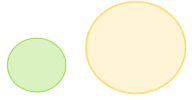 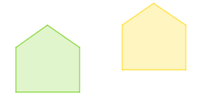 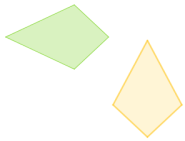 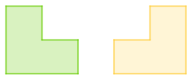 (iii) 	(iv)Gambar diatas adalah pasangan bangun datar dan bayangan hasil transformasi. Jenis transformasi pada gambar-gambar di atas adalah...Tidak adaTidak sesuai314Bentuk soal :Sebuah lahan dengan bentuk trapezium siku-siku. Didalam lahan berisikan perkebunan jambe serta pada sekelilingnya hendak dibangun jalan. Apabila lahan serta perkebunan sebangun, bisa didapatkan hasil luas dari jalan ialah….Tidak adaTidak sesuai418Bentuk SoalSebuah taman berbentuk persegi panjang digambarkan dalam sebuah denah. Panjang dan lebar denah adalah 60 cm dan 40 cm, sedangkan panjang taman sebenarnya adalah 120 meter. Jika taman dan denah tersebut sebangun, maka lebar taman sebenarnya adalah...Tidak adaTidak sesuai519Bentuk soal :Panjang jari-jari alas dari suatu tabung 14 cm. Apabila tinggi tabung 15 cm, dapat diketahui luas permukaan tabung ialah…Tidak adaTidak sesuai620Bentuk soalSuatu tabung yang tidak memiliki tutup dengan panjang jari-jarinya 14 cm serta tingginya 20 cm, maka luas permukaan tabung ini adalah…Tidak adaTidak sesuai722Bentuk soal :Sebuah tabung berisi 770 cm3zatcair. Luas alas tabung 154 cm2,tinggi zat cair itu adalah…Tidak adaTidak sesuaiNoTujuan PembelajaranKeterangan1Mengetahui sifat pembagian dalam materi tentang pangkat.Menemukan perolehan perpangkatan nol serta perpangkatan negatif. Tidak ada2Memecahkan permasalahan yang umum terjadi dan memiliki keterkaitan antara hal tersebut dengan materi mengenai menerapkan konsep bilangan dengan pangkat.  Memecahkan permasalahan yang umum terjadi dan memiliki keterkaitan antara hal tersebut dengan materi mengenai menerapkan konsep perkalian serta pembagian  pada bilangan dengan pangkat. Memecahkan permasalahan yang umum terjadi dan memiliki keterkaitan antara hal tersebut dengan materi mengenai menerapkan konsep bentuk akar.Tidakada3Memberikan permasalahan non tekstual pada sistem fungsi kuadrat, apabila mendapatkan persoalan ini serta diselesaikan dengan cermat. Memecahkan permasalahan non tekstual dimana memiliki keterkaitan dengan fungsi kuadrat, apabila mendapat persoalan ini diselesaikan dengan cermat.  Tidak ada4Menerangkan pengertian refleksi, translasi, rotasi, serta dilatasi mengenai benda tertentu.Menetapkan faktor skala terhadap dilatasi tertentu yang didapatkan. Tidak ada5Menggambar serta menetapkan koordinat dari suatu bayangan bangun hasil transformasi (refleksi, translasi, rotasi, maupun dilatasi) dalam koordinat kartesius.Menetapkan faktor skala pada sebuah dilatasi yang didapat. Tidak ada6Melakukan uji serta serta melakukan pembuktian sepasang segitiga kongruen atau tidak, apabila mendapat gambaran sepasang segitiga kongruen yang disertai sejumlah keterangan diantaranya ialah panjangnya sisi maupun besarnya sudut.  Tidak ada7Memahami pengertian tabung, kerucut maupun bola serta mampu menyebutkan permisalan sejumlah bangun yang memiliki bentuk semacam tabung, kerucut serta bola. Menemukan rumus dengan tepat mengenai luas permukaan maupun volume tabung, kerucut, serta bola. Tidak ada